Eastern Wisconsin Dairy Herd Improvement Cooperative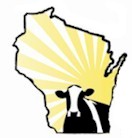 “Dedicated to providing cooperative members with a quality product at       competitive prices while maintaining an economically competitive business.”Job Title: 	Field Technician 						Full / Part Time Reports to:   	Field Services Manager  The Field Tech is responsible for providing farm sampling services to customers. This position reports to the Field Services Manager. A Field Tech may also need to report to the Responsible Tech when working within a group setting. This position's primary responsibility is ensuring that sampling services are provided efficiently and effectively as well as providing exemplary service to current and potential customers.
Responsibilities:Provide farm sampling services to customers.Is a resource to cooperative members.Quality control of sampling process while in the field.Provide reports to cooperative members and Field Services Manager for the purpose of understanding and decision making.Provide necessary and critical reports to ensure the organizations able to meet the customer needs and expectations as well as meet the mission of the organization.Provide product support.Data entry for compiling results of tests. Provides input on marketing and sales initiatives. Other duties deemed necessary by the Field Services Manager.QualificationsExperience in the dairy industry  Customer service experience Basic computer skills and experienceMust be self-motivatedPhysical DemandsAbility to lift 50 pounds Ability to conduct field testing as necessaryAbility to stand for long periods of time and climb stairs or laddersAbility to drive to and from the dairy farms CompensationHourly pay based on experienceHealth insuranceRetirement PlanPaid vacationMileage reimbursement at IRS level